  MADONAS NOVADA PAŠVALDĪBA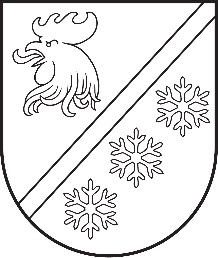 Reģ. Nr. 90000054572Saieta laukums 1, Madona, Madonas novads, LV-4801 t. 64860090, e-pasts: pasts@madona.lv ___________________________________________________________________________MADONAS NOVADA PAŠVALDĪBAS DOMESLĒMUMSMadonā2024. gada 29. februārī						        	     		      Nr. 115								                  (protokols Nr. 4, 56. p.)				Par biznesa ideju konkursa “Madona var labāk!’’ 2024. gada nolikumu 	Jaunu uzņēmumu izveide un esošo attīstība ir viens no būtiskākajiem novada ekonomiskās izaugsmes, ilgtspējas un attīstības faktoriem. Pašvaldības līdzfinansējums biznesa ideju projektu īstenošanai konkursa “Madona var labāk!” ietvaros ir nozīmīgs atbalsta instruments jaunu uzņēmumu izveidei, esošo - darbības jomas pilnveidošanai vai pārprofilēšanai, jaunu produktu un pakalpojumu attīstīšanai, konkurētspējas veicināšanai, kā arī pievilcīgas un atbalstošas uzņēmējdarbības vides veidošanai Madonas novada teritorijā. Noklausījusies sniegto informāciju, ņemot vērā 11.10.2023. Uzņēmējdarbības, teritoriālo un vides jautājumu komitejas, 20.02.2024. Finanšu un attīstības komitejas  atzinumus un Finanšu ministrijas 23.01.2024. saskaņojumu par precizētajiem nolikuma projektiem, atklāti balsojot: PAR - 14 (Agris Lungevičs, Aigars Šķēls, Aivis Masaļskis, Andris Sakne, Artūrs Čačka, Artūrs Grandāns, Arvīds Greidiņš, Gatis Teilis, Guntis Klikučs, Iveta Peilāne, Kaspars Udrass, Sandra Maksimova, Valda Kļaviņa, Zigfrīds Gora), PRET - NAV, ATTURAS - NAV, Madonas novada pašvaldības dome NOLEMJ:Apstiprināt biznesa ideju konkursa “Madona var labāk!” nolikumu 2024. gadam.Pielikumā biznesa ideju konkursa “Madona var labāk!” 2024. gada nolikums.             Domes priekšsēdētājs					             A. Lungevičs	Ananiča 28676640